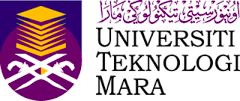 KERTAS KERJA“Tajuk Program”ANJURANFAKULTI SAINS KOMPUTER DAN MATEMATIK BAHAGIAN HAL EHWAL AKADEMIKUiTM CAWANGAN PERLISANJURAN BERSAMANama Unit/BahagianPengenalanNyatakan pengenalan kepada penganjuran program Sehubungan dengan itu, kertas kerja ini dimajukan untuk pertimbangan kelulusan program dan implikasi kewangan bagi bentuk program yang bertajuk “Tajuk Program”.OBJEKTIFObjektif program bentuk program dianjurkan bertujuan:Objektif 1Objektif 2Objektif 3 PEMETAAN KPI FSKMPenerangan KPI (cth: Mobiliti (Number of inbound students) – KPI Penerbitan : PI No. 13)Tambah sekiranya adaIMPLIKASI KEWANGANTENTATIF PROGRAMTentatif program yang lengkapSENARAI PESERTABentuk program ini akan disertai oleh pelajar dan pensyarah daripada:JAWATANKUASA PENGGERAKSenarai JKPENUTUPDisediakanDisemakDisahkanDisahkanSekiranya adaNama PengarahPengarah ProjekNama KPPKetua Pusat PengajianFSKM UiTM Cawangan PerlisNama TRHEATimbalan Rektor HEAUiTM Cawangan PerlisNama Ketua BahagianJawatan PerkaraAmaunMasukkan makluman yang jelas berkenaan kewangan program (pendapatan dan perbelanjaan)JUMLAH